Curriculum Vitae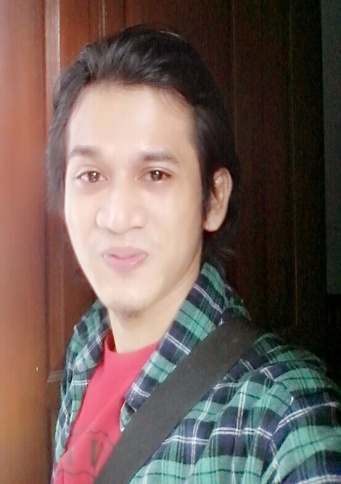 Data Pribadi:Nama : Rendy Jean SatriaTempat, Tanggal Lahir : Cimanggis, Depok 4 Januari 1989Agama : IslamAlamat rumah : Jalan Menpor. Pal- Cimanggis, Depok Gg. H. Icang RT08/03 No.53Nomor telepon : 089636281072 Email: renjeansatria@gmail.comRiwayat pendidikanPendidikan formal:2008 sampai dengan 2011 : Sempat berkuliah di Institut Seni Indonesia Bandung (ISBI Bandung)2004 sampai dengan 2007: Madrasah Aliyah Pondok Pesantren Al-Qur’an Al- Falah 2 Nagreg, Jawa Barat2001 sampai dengan 2004:SLTP Bina Dharma Jakarta Timur1996 sampai dengan 2001:SD. Palsigunung, Cimanggis Depok1995 sampai dengan 1996:TK. Islam Al-Husna, Kelapa Dua-DepokPendidikan non-formal: 2008: Belajar ilmu kitab di Pondok Pesantren Nurul Ummah Kotagede, Jogjakarta2009: Belajar kajian filsafat Islam di Pondok Pesantren Fauzan Tasikmalaya2009: Mengikuti kursus filsafat selama 3 bulan di Universitas Parayangan, BandungPengalaman berorganisasi:2008: Pemimpin redaksi bulletin sastra Kopi Hitam di Institut Seni Budaya Indonesia, Bandung2010: Pemimpin redaksi pers mahasiswa Daun Jati di Institut Seni Budaya Indonesia, Bandung2012: Pemimpin dan penggagas komunitas sastra independent Komunitas Sastra Buah Batu, di Institut Seni Budaya Indonesia, BandungPrestasi:Tahun 2006: Menjadi juara pertama baca puisi tingkat Jawa Barat di PJTV BandungTahun 2009: Menjadi juara kedua lomba menulis artikel seni di Institut Seni Indonesia BandungTahun 2011:  Terpilih untuk menghadiri pertemuan penyair muda Indonesia di Semarang yang diadakan komunitas Hysteria yang bekerja sama dengan DKS (Dewan Kesenian Semarang)Tahun 2011: Menjadi pembicara seminar film Tanda Tanya karya Hanung Bramantyo bersama sutradara Hanung Bramantyo dan artis-artis pendukung film Tanda Tanya di Universitas Diponegoro, Semarang (UNDIP) Tahun 2012: Menjadi peneliti sekaligus pemain film dokumenter ‘Islam Tapi Mesra’ yang menjadi film terbaik untuk tema toleransi agama yang diadakan Australian Broadcast Center (ABC) di Jakarta.Tahun 2012: Mewakili Indonesia dalam bidang puisi untuk  pertemuan penyair-penyair muda asia tenggara yang diadakan oleh Pusat Bahasa Nasional Jakarta, dan Majlis Sastera Asia Tenggara (Mastera)Tahun 2013: Terpilih secara seleksi untuk mengikuti pelatihan film dalam acara Project Change Filmmaker yang diadakan oleh Kalyana Foundation dan sutradara Nia Dinata di Bogor, Jawa Barat.Tahun 2013: Terpilih untuk mengikuti pertemuan sastrawan terbaik Jawa Barat terkini yang diadakan Dinas Pariwisita dan Kebudayaan Jawa Barat (DISPARBUD) di Lembang, BandungTahun 2014: Terpilih untuk mengikuti pertemuan penyair-penyair muda Indonesia yang diadakan  oleh Universitas Pendidikan Indonesia (UPI Bandung) dan ASAS di Universitas Pendidikan Indonesia, Bandung.  Tahun 2015: Menjadi kurator puisi untuk memilih para penyair-penyair muda kota Depok untuk kumpulan puisi bersama, yang diadakan Malam Puisi Depok (MPD).Tahun 2016: Memberikan  testimoni dan endorsement untuk buku puisi karya Yuyun Wahyudin dan kumpulan esai-esai karya Fauz Noor. Karya sastra yang diterbitkan: Tahun 2011 sampai dengan 2014: 18 puisi pernah dimuat di Harian Umum Pikiran Rakyat, di kolom Khazanah (Cerpen, puisi).Tahun 2012 : 4 puisi dimuat di Harian Umum  Haluan Padang.Tahun 2013: Menerbitkan dan meluncurkan buku puisi tunggal berjudul ‘Dari Kota Lama’ di Bandung, kerja sama dengan Majlis Sastra Bandung. Tahun 2015 sampai dengan 2016: 6 puisi pernah dimuat di Harian Umum INDOPOS di kolom hari puisi (redaktur Sutardji Calzoum Bahri).Tahun 2012, 2013 dan 2015: 5 puisi pernah dimuat di Jurnal Sajak Indonesia (redaktur Agus R. Sarjono).Demikian Curriculum Vitae yang dapat saya sampaikan. Untuk dipergunakan dan dipertimbangkan sebagaimana mestinya. TerimakasihSalam Rendy Jean Satria